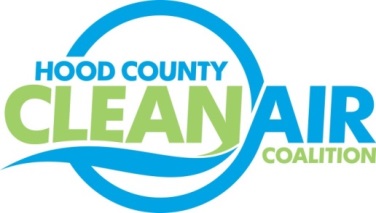 Meeting: Thursday, September 7, 2017Neely House304 East Rucker Street, Granbury, Texas 760488:30-10:00 a.m.AgendaCall Meeting to OrderEPA Updates – Randy Pitre, EPA Local Updates – Michelle McKenzieReview of August Meeting Summary ReportsAugust Ozone UpdateEPA Webinar NAAQS ImplementationReview of ProjectsMonthly Budget Review for JulyStatus of Projects FY 16/17Loss of Rider 7 FundingRegional Director Letters Follow upRegional Updates – Michelle McKenzieAir Quality Funding Opportunities:  www.nctcog.org/aqfundingDrive Electric Week: www.driveelectricdfw.org Webinar September 26: LED Streetlight Retrofit:  www.nctcog.org/trans/air/energy.aspEPA Withdrawal of One-Year Extension for 2015 Ozone Standard Designations;  www.nctcog.org/trans/committees/sttc/2017/08Aug/Ref.Itm_12.5.sttc082517.pdfSouthern Transportation Air Quality Summit, August 29-30; summary of presentations: www.nctcog.org/trans/air/Conferences/STAQS2017-DFW.aspAir North Texas Progress Reports Due and Conference Call Rescheduled Other DiscussionAdjourn